اختبار الفاقد التعليمي للصف السادس لمادة الدراسات الاجتماعية ( الفصل الثاني )المهارات المراد متابعتها: 1) ابراز إنجازات ملوك المملكة العربية السعودية  2) استرداد الرياض ( المحاولة الأولى – المحاولة الثانية)3) الأوضاع الأمنية بعد انتهاء الدولة السعودية الثانية. السؤال الأول: أكملي الفراغات بما يناسبها من الكلمات التالية:  1) أصدر الملك فهد بن عبدالعزيز عدد من الأنظمة الإدارية مثل ..........................................2) تم استرداد الرياض عام ..............................3) تم تسمية المملكة العربية السعودية عام  ...................................4) تطورت المملكة العربية السعودية حضاريا واقتصادياً بعد إكتشاف ....................................5) كانت أوضاع المنطقة بعد انتهاء الدولة السعودية الثانية تتسم .........................................السؤال الثاني: أربطي اسم كل ملك من ملوك وطني ، بالمشروع الذي أنجز في عهده باستعمال الأرقام تمت الأسئلةنورا العمريالمملكة العربية السعوديةوزارة التعليم الإدارة العامة للتعليم بالمدينة المنورة...........................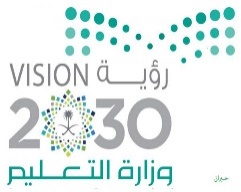 المادة: دراسات اجتماعية الصف: السادس الفصل الدراسي: الثاني 1319هـ النفط نظام المناطق1351هـ النزاعات والخلافات 1) الملك سعود بن عبدالعزيز إنشاء مجمع طباعة المصحف الشريف 2) الملك خالد بن عبدالعزيزإنشاء منشأة الجمرات 3) الملك فهد بن عبدالعزيزتأسيس الهيئة الملكية لمدينتي الجبيل وينبع الصناعيتين4) الملك فيصل بن عبدالعزيزإنشاء مشروع الري والصرف 5) الملك عبدالله بن عبدالعزيزإنشاء أول جامعة في المملكة العربية السعودية 